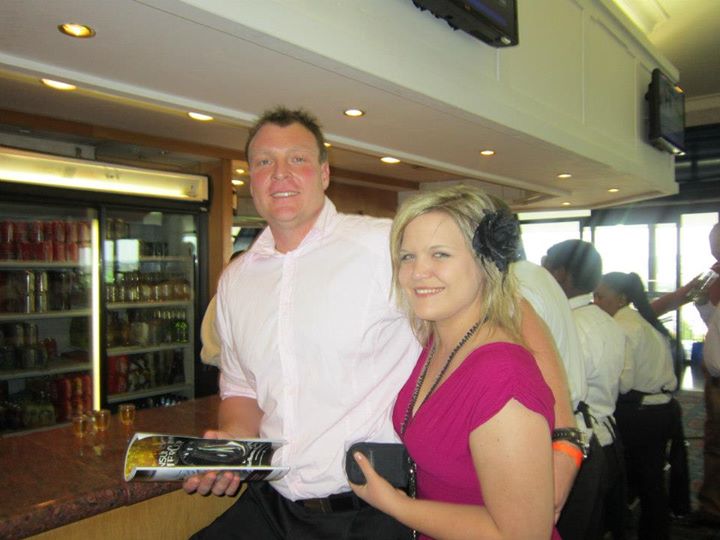 Stroebel, Divan1,2  received his B.Sc. (Geology) in 2005 and his B.Sc. Honours (Geology) in 2006 from Stellenbosch University. From 2007, he worked throughout Africa as exploration geologist. In 2009 he joined a hydrogeological consultancy and completed all of the Geohydrology Masters Degree Programme modules at the Institute for Groundwater Studies (IGS), University of Free State. He was employed by mining giant, Rio Tinto in 2010 in Guinea as geologist, after which he was the Superintendent Geologist at Goldfields’ Kloof mine (2012). He joined AEON at the Nelson Mandela Metropolitan University (NMMU) in 2014 as Associate Research Manager for the Karoo Shale Gas Research Programme. He is focusing on Karoo hydrogeology as well as co-coordinating the programme. He is enrolled for his Masters degree at NMMU with research interest into the “Baseline Groundwater Hydrochemistry and Aquifer Connectivity of the Eastern Cape Karoo Prior to the Proposed Hydraulic Fracturing of Shale Gas”. [148]1) AEON and (2) Department of Geosciences, Faculty of Science, PO Box 77000, Nelson Mandela Metropolitan University, Port Elizabeth, 6031, South Africa Email:  divan.stroebel@nmmu.ac.za  /  stroebie@gmail.com ( private) /  Mobile +27  82 099 2366Supervisor : de Wit, Maarten, Prof  /  maarten.dewit@nmmu.ac.za 